Slovesný způsob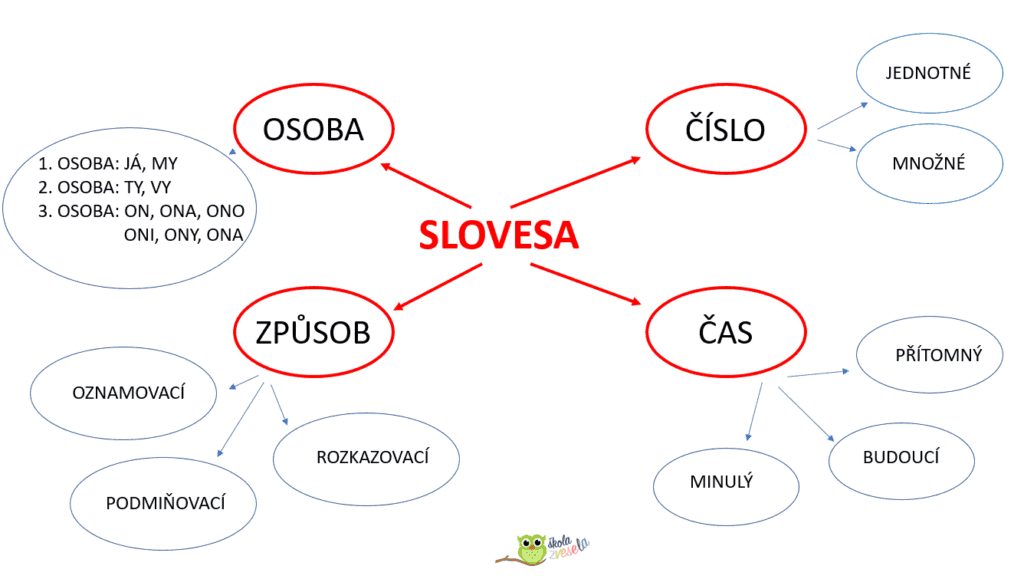     OZNAMOVACÍ		  PODMIŇOVACÍ			ROZKAZOVACÍvyjadřuje děj, který se 		vyjadřuje děj, který by 		vyjadřuje rozkaz, opravdu odehrával, 		se mohl (za určitých	 	pokyn nebo zákaz.odehrává nebo bude 		podmínek) uskutečnit.odehrávat.Doplňte věty do tabulky ke správnému způsobu.Klikněte na správnou odpověď. Ve kterém způsobu jsou slovesa v následujících větách?Kdybys nezapomněl koupit olej, mohla jsem upéct buchtu.
 oznamovací  podmiňovací  rozkazovací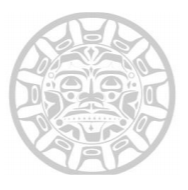 Vysvětlil bys mi tento příklad?
 oznamovací  podmiňovací  rozkazovací
Nikdy nedávej ruku do ohně!
 oznamovací  podmiňovací  rozkazovací
Známe se už dlouho.
 oznamovací  podmiňovací  rozkazovací
Ať už začnou.
 oznamovací  podmiňovací  rozkazovací
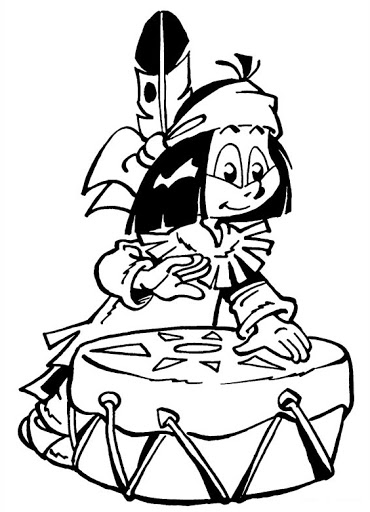 Chtěli bychom jít zítra do kina.
 oznamovací  podmiňovací  rozkazovací
Neměl bys tolik plýtvat s jídlem.
 oznamovací  podmiňovací  rozkazovací
Už toho konečně nech!
 oznamovací  podmiňovací  rozkazovací
O víkendu si půjdu zaplavat.
 oznamovací  podmiňovací  rozkazovací
Nezlob mě!
 oznamovací  podmiňovací  rozkazovacíKonec formulářeZa odměnu si můžete vymalovat indiánka.  